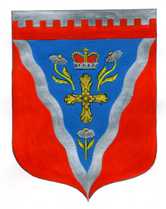 Администрациямуниципального образования Ромашкинское сельское поселениемуниципального образования Приозерский муниципальный район Ленинградской областиП О С Т А Н О В Л Е Н И Еот  5 декабря 2019 года                                                                                                     № 348Об утверждении формы перечня управляющих организаций для управления многоквартирным домом, в отношении которого собственниками помещений в многоквартирном доме не выбран способ управления таким домом или выбранный способ управления не реализован, не определена управляющая организация.В соответствии со статьей 161 Жилищного кодекса Российской Федерации, постановлением Правительства Российской Федерации от 21.12.2018 № 1616 «Об утверждении Правил определения управляющей организации для управления многоквартирным домом, в отношении которого собственниками помещений в многоквартирном доме не выбран способ управления таким домом или выбранный способ управления не реализован, не определена управляющая организация, и о внесении изменений в некоторые акты Правительства Российской Федерации», Федерального закона «Об общих принципах организации местного самоуправления в Российской Федерации» от 06.10.2003 N 131-ФЗ, ПОСТАНОВЛЯЕТ: Утвердить форму перечня управляющих организаций для управления многоквартирным домом, в отношении которого собственниками помещений в многоквартирном доме не выбран способ управления таким домом или выбранный способ управления не реализован, не определена управляющая организация (Приложение №1). Возложить на заместителя главы администрации МО Ромашкинское сельское поселение ведение формирования перечня управляющих организаций для управления многоквартирным домом, в отношении которого собственниками помещений в многоквартирном доме не выбран способ управления таким домом или выбранный способ управления не реализован, не определена управляющая организация (далее – Перечень), а также размещение Перечня в государственной информационной системе жилищно-коммунального хозяйства.Опубликовать настоящее постановление в СМИ и на официальном сайте администрации МО Ромашкинское сельское поселение.Контроль за исполнением настоящего постановления оставляю за собой.Глава администрации                                                                                                 С.В.ТанковТараньжин А.А. 8(813)799-95-15Разослано: дело-2, прокуратура-1, администратор сайта-1, СМИ-1, газета Приозерские ведомости-1Приложение№1. к постановлению администрацииМО Ромашкинское сельское поселениеот 5  декабря  2019 года №348 Форма перечня управляющих организаций для управления многоквартирным домом, в отношении которого собственниками помещений в многоквартирном доме не выбран способ управления таким домом или выбранный способ управления не реализован, не определена управляющая организация №п/пНаименование управляющей организации, реквизиты№ и дата лицензииДата включения в переченьОснование для включения в Перечень 